АДМИНИСТРАЦИЯ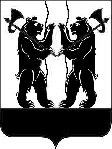 ЯРОСЛАВСКОГО МУНИЦИПАЛЬНОГО РАЙОНАП О С Т А Н О В Л Е Н И Е17.12.2018                                                                                                                              № 2732Об утверждении состава муниципальной общественной комиссии по реализации губернаторского проекта «Решаем вместе!» в новой редакцииС целью реализации Губернаторского проекта «Решаем вместе!» Администрация района п о с т а н о в л я е т:1.Утвердить следующий состав муниципальной общественной комиссии по реализации губернаторского проекта «Решаем вместе!» в новой редакции:2. Признать утратившими силу постановления Администрации Ярославского муниципального района:- от 01.12.2017 № 4083 «Об утверждении состава муниципальной общественной комиссии по реализации губернаторского проекта «Решаем вместе!»;- от 24.01.2018 № 255 «О внесении изменений в постановление Администрации ЯМР «Об утверждении состава муниципальной общественной комиссии по реализации губернаторского проекта «Решаем вместе!».  3. Контроль за исполнением постановления оставляю за собой.4. Постановление вступает в силу со дня подписания.Глава Ярославскогомуниципального района                                                               Н.В. ЗолотниковЗолотниковНиколай Владимирович -председатель комиссии, Глава Ярославского муниципального района;-заместитель председателя комиссии,  первый заместитель Главы Администрации ЯМР;-заместитель председателя комиссии, заместитель Главы Администрации ЯМР              по экономике и финансам; - секретарь комиссии, помощник директора  МКУ «Многофункциональный центр развития» ЯМР;Члены комиссии:- советник Главы Администрации ЯМР; -директор МКУ «Многофункциональный центр развития» ЯМР;-депутат Муниципального Совета ЯМР шестого созыва, ответственный секретарь  ВОО «ВООПИиК»  (по согласованию);-начальник управления  делами Администрации ЯМР;-депутат Ярославской областной Думы(по согласованию);----главный редактор МАУ «Редакция газеты «Ярославский агрокурьер» (по согласованию);заместитель директора по экономике МКУ «Многофункциональный центр развития» ЯМР;заместитель Главы Администрации ЯМР                по социальной политике;--председатель Общественной палаты ЯМР(по согласованию);депутат Ярославской областной Думы(по согласованию);Главы городского и сельского поселений ЯМР--член Молодежной палаты Ярославского муниципального района (по согласованию):по согласованию.